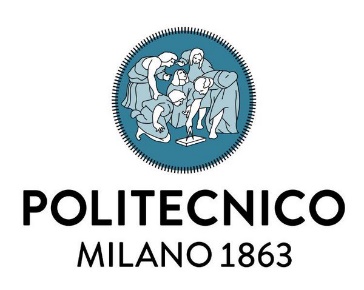 POLITECNICO DI MILANOConsiglio di Corso di Studio in Ingegneria MeccanicaAllegato 1: Regolamento Integrativo della Prova Finale di Laurea e di Laurea MagistraleApprovato il 29 Marzo 2017Procedura attivazione tesi laurea magistrale (per studenti che intendono svolgere la tesi in un ambito disciplinare diverso dai SSD degli insegnamenti previsti nel proprio PSPA/piano di studio)L’Allievo consegna in Segreteria Didattica la scheda opportunamente predisposta (allegato 2) compilata in tutte le sue parti. La scheda deve contenere la firma del relatore. L’Allievo dovrà altresì presentare una istanza scritta, indirizzata al coordinatore del CS, in cui siano chiaramente indicate le motivazioni della scelta di svolgere la tesi al di fuori degli insegnamenti del proprio percorso di studi.La Segreteria Didattica raccoglie tali schede e segnala la richiesta al Coordinatore del CS ed al Responsabile del PSPA a cui è iscritto lo studente.Il Responsabile del PSPA, se favorevole, approva la richiesta siglando la scheda eventualmente contattando il responsabile del PSPA nell’ambito del quale l’allievo richiede di svolgere la tesi e/o il relatore indicato nella scheda. Il Responsabile del PSPA può decidere di non validare la richiesta di attivazione tesi fuori settore ove:non ritenga adeguate le motivazioni culturali dell’istanza presentata dallo studente;il numero di precedenti istanze valutate positivamente nel corso del medesimo Anno Accademico risulti, per il PSPA di sua competenza, maggiore di una soglia indicativamente fissata nel range 5-10% degli iscritti al PSPA.La Segreteria Didattica informa il Coordinatore del CS e l’Allievo interessato qualora la richiesta non venga accolta. Per le motivazioni l’Allievo verrà indirizzato al Responsabile PSPA di appartenenza.Il Coordinatore del CS sigla le schede approvate dai Responsabili dei PSPA e sottopone periodicamente al CCS i dati relativi ai singoli PSPA del corso di studi, confrontando le domande pervenute e le tesi effettivamente discusse in sessione di laurea.Allegato 2Al Coordinatore 
del CCS di Meccanica Prof. Francesco BraghinMilano,  	Oggetto: Richiesta autorizzazione svolgimento tesi di laurea in un ambito disciplinare diverso dai SSD degli insegnamenti previsti nel proprio PSPA / Piano di studiA cura dello StudenteIl sottoscritto ………….……..………………………………………………………………………. matricola……………….…iscritto  alla  Laurea  Magistrale/Specialistica in  Ingegneria  Meccanica  sottopone  la   richiesta  di autorizzazione alla attivazione della procedura per lo svolgimento della tesi di LaureaTitolo tesi (provvisorio)……………………………………………………………………………………………………………………………………………………………………………………….. Data inizio tesi ………………………………………………………………………………………. Data prevista appello di Laurea …………………………………………………………………….□PSPA(Piano di Studio Preventivamente Approvato)(indicare l’indirizzo: denominazione o codice)…………………………………….………………..□ prevista attività di tirocinio facoltativo.Firma dello studente……………………====================================================================Cognome, nome del relatore Prof.…………………………...………………………………………. 
Firma del relatore………………………………(SSD Settore Scientifico Disciplinare…….………….……)A cura della Segreteria Didattica del Dipartimento di Meccanica